CanonSmlouva smíšená o pronájmu a servisním zabezpečení
Číslo smlouvy, (též variabilní symbol pro platby): 124234ÍLVER PARTNER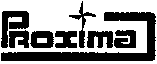 Smlouva je uzavřena ve smyslu ustanovení části 4 Hlavy I a násl. Zák. č. 89/2012 Sb. občanského zákoníku v platném znění a ust. §2586 a násl. a §2316 a násl. Zák. č. 89/2012 Sb., občanského zákoníku v platném znění.SMLUVNÍ STRANYZhotovitel:PROXIMA spol. s r.o.se sídlem: Kpt. Jaroše 195/5, 360 06 Karlovy VaryZapsán v OR vedeným KS v Plzni oddíl C, vložka 469 IČ: 16735617, DIČ: CZ16735617,Bankovní spojení: Zastoupený: Tiborem Černým, jednatelemEmail pro objednání materiálu a servis: servis@kvproxima.czObjednatel:Název: Základní škola Jana Amose Komenského, KarlovyVary, Kollárova 19, příspěvková organizaceSídlo: Kollárova 19, 360 09 Karlovy VaryRegistrace: Pr 111 vedená u Krajského soudu v PlzniIČ: 70933782Bankovní spojení: Zastoupený: Mgr. et Mgr. Zdeňkou Vašíčkovou, ředitelkouEmail pro zasílání faktur: ekonom@zskomenskeho-kv.czPŘEDMĚT A DOBA PLNĚNÍSmluvní strany uzavírají tuto smlouvu smíšenou, na jejímž základě poskytne zhotovitel objednateli multifunkční tiskárnu a zajistí po dobu trvání smlouvy pro její provoz následující služby:instalace, zprovoznění a doprava tiskárny, zaškolení pověřených pracovníkůzabezpečení servisu, dopravu a práci technika, dodání spotřebního materiálu a náhradních dílů v množství odpovídajícím počtu zhotovených výtiskůpreventivní prohlídky a údržby stroje, spojené s dodáním dílů spotřebního charakteru (tonery, fotoválce atd)e-maintenance, služba dálkového dohledu nad provozem tiskárnytelefonické konzultace týkající se užívání tiskárnyekologickou likvidaci použitých prostředkůreakční doba servisního střediska zhotovitele je stanovena do 12hodin od nahlášení, v pracovní době zhotovitele Po-Pá, 8-16 hod.Značka a model tiskárny: Canon MAXIFY GX7040	Výrobní číslo:	KNEA07876Doba trvání smlouvy:	12 měsíců	Plánovaná životnost tiskárny:	200.000 výtisků02/2024-01/2025Doba plnění začíná potvrzením předávacího protokolu a končí uplynutím sjednané doby, případně dosažením konce životnosti stroje.Konfigurace tiskárny a stavy elektronických počitadel budou uvedeny v předávacím protokolu.I. DOHODNUTÁ CENA:Jednorázový poplatek za instalaci tiskárny:	500 Kč bez DPHZákladní paušální poplatek za poskytnutí tiskárny:	250 Kč bez DPH Frekvence účtování: měsíčníZákladní paušální poplatek za poskytnutí služby e-Maintenace:	0 Kč bez DPHNad rámec paušálního poplatku bude Nájemce hradit platby za tisk a kopie, které se řídí četností pořízených stran.Zhotovené strany budou účtovány dle následující tabulky:poplatek ze zhotovených stran (tisk a kopie):	0,95 Kč bez DPH za barevnou stranu A40,15 Kč bez DPH za černobílou stranu A40 Kč bez DPH za skenovanou stranuCena sírany A3 se rozumí jako 2 strany A4, DPH bude účtováno v platné výši ke dni plnění.Paušální poplatky jsou účtovány za jeden, byt započatý kalendářní měsíc.OSTATNÍ UJEDNÁNÍ:Pokud není uvedeno jinak, řídí se podmínky této smlouvy Smluvním ustanovením, které je uvedeno na rubu této smlouvy a jsou její nedílnou součástí. Místem uzavření smlouvy je sídlo zhotovitele.Karlovy Vary 30.1.2024Digitálně podepsáno:Tibor Černý						Mgr. et Mgr. Zdeňka Vašíčková2024.01.30						2024.01.3013:00:35							18:03:17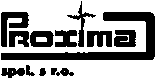 SMLUVNÍ USTANOVENÍ PRO SMLOUVY SMÍŠENÉZhotovitel, PROXIMA spol. s r.o. dále jen Proxima, se zavazuje zajistit reakční dobu servisního zásahu do 12 hodin od nahlášení poruchy přístroje objednatelem a poskytnout servis v pracovních době objednatele, tj. v pracovních dnech vždy od 8:00 do 17:00, pokud se strany nedomluví jinak. Objednatel bude hlásit poruchy na emailovou adresu: servis@kvoroxima.cz nebo přes webový portál https://samoobsluha.kvproxima.cz . Pro telefonickou konzultaci může objednatel použít help-line na čísle: 353 222 538 a to v pracovní době Fo-Pá v čase od 8-16 hod.Objednatel se zavazuje pečovat o přístroj s péčí řádného hospodáře, dodržovat předepsaná doporučení společnosti PROXIMA řídit se platnými ncrmami a technickými podmínkami uvedenými v uživatelské příručce, která je k dispozici na webových stránkách výrobce: https://www.canon-europe.com/support/products/imaqerunner/ . Objednatel je povinen zajistit přístroj proti poškození a krádeži. Při instalcci stroje zajistí PROXIMA proškolení pracovníků objednatele, které seznámí s doporučeními pro provoz přístroje, zejména budou poučeni o správném použití papíru a nastavení jeho parametrů ve stroji. Pokud na přístroji vznikne škoda zaviněná objednatelem stejně tak vyšší mocí nebo živlem, zavazuje se objednatel uhradit společnosti PROXIMA veškeré náklady související s opravou přístroje, maximálně však do výše celkové ceny poškozeného přístroje včetně DPH. Objednatel nesmí bez předchozího souhlasu zhotovitele změnit místo instalace přístroje.Nájemce bere na vědomí, že přístroj může být po dobu pronájmu ve vlastnictví banky nebo leasingové společnosti. V takovém případě PROXIMA tímto prohlašuje, že bude-li přístroj takto financován vždy má s touto společností uzavřenu smlouvu o poskytnutí úvěru či jiných bankovních služeb, ze které je oprávněn přenechat přístroj do užívání třetím osobám, a to bez omezení.Úhradu ceny provede objednatel na základě faktury-daňového dokladu vystaveného fakturačním systémem společnosti PROXIMA, obvykle měsíčně (není-li dohodnuto jinak), s automatickým odečtem počitadel. Objednatel má od společnosti PROXIMA poskytnut individuální kredit, při jehož vyčerpání vygeneruje automatický fakturační server objednateli daňový doklad - fakturu, která bude zaslána na email objednatele určený pro příjem faktur. Výše kreditu je automaticky stanovena podle průměrného zatížení přístroje v uplynulých dvou kalendářních měsících a je objednateli přístupná po přihlášení na webový portál: https://samoobsluha.kvproxima.cz Úhradou ceny se rozumí pro účel této smlouvy připsání fakturované částky na účet společnosti PROXIMA. Pokud nebude kredit ani po předchozím upozornění vyrovnán, má PROXIMA právo zastavit plnění dle této smlouvy a zablokovat stroj proti použití. PROXIMA poskytne objednateli lhůtu k uhrazení, pokud však této lhůtě nebudou uhrazeny všechny závazky objednatele po splatnosti má PROXIMA právo tuto smlouvu s uplynutím lhůty vypovědět a stroj objednateli na jeho náklady odebrat. Ukončení této smlouvy nezbavuje objednatele povinnosti uhradit dlužnou cenu a smluvní pokutu ve výši 0,05 % z dlužné částky za každý započatý den prodlení.Ceny v této smlouvě jsou uvedeny jako částky bez daně z přidané hodnoty („DPH“). DPH bude účtována a připočtena k ceně v souladu s platnými předpisy. Faktura musí splňovat náležitosti stanovené platnými právními předpisy, zejména obsahovat veškeré náležitosti daňového dokladu vystaveného podle zákona č. 235/2004 Sb. o dani z přidané hodnoty (dále jen „zákon o DPH"). Pokud nebude faktura obsahovat veškeré náležitosti, je nájemce oprávněn fakturu vrátit.PROXIMA prohlašuje, že nemá status nespolehlivého plátce ve smyslu zákona o DPH. PROXIMA oznámila příslušnému správci daně dle zákona o DPH své bankovní účty používané pro ekonomickou činnost a označila účet uvedený v této smlouvy jako účet pro zveřejnění. PROXIMA bude na fakturách - daňových dokladech uvádět vždy výhradně toto číslo účtu. Pokud bude prohlášení uvedené v tomto bodě nepravdivé nebo nájemce bude v souladu se zákonem o DPH z jiného titulu ručit za DPH, která má být odvedena společností PROXIMA, je objednatel oprávněn uhradit splatnou DPH příslušnému správci daně jako zajištění daně. PROXIMA uznává takovou platbu DPH jako řádnou platbu faktury a není oprávněna tyto částky vyžadovat od nájemce. PROXIMA nemá nárok na žádné případné nebo správcem daně dodatečně požadované úroky z prodlení, smluvní pokuty, náhrady škod či jakékoliv další sankce.PROXIMA je oprávněna každoročně s účinností od I .ledna zvýšit cenu služeb sjednaných touto smlouvou, a to o zvýšené náklady společnosti PROXIMA. O tomto zvýšení nebude sepisován dodatek k této smlouvě. V případě, že dojde k meziročnímu zvýšení cen bez DPH o více než 4 % oproti výši stanovené v roce předcházejícím, je objednatel oprávněn smlouvu, nebo její část ukončit s jednoměsíční výpovědní lhůtou. Je-li na základě smlouvy poskytováno více služeb, je objednatel oprávněn ukončit pouze část smlouvy, ve které jsou poskytovány služby, u nichž PROXIMA navýšila ceny za jejich poskytování o více než 4 %. Ukončení části smlouvy nemá žádný vliv na poskytování dalších služeb vyplývajících ze smlouvy a na práva a povinnosti související.PROXIMA se zavazuje zajistit dodávku a výměnu spotřebního materiálu potřebného pro provoz přístroje a dodávku a výměnu náhradních dílů potřebných pro odstranění vad přístroje tak, aby byl zajištěn nepřetržitý provoz přístroje, nejpozději však do 48 hodin od nahlášení potřeby jejich dodávky či výměny. Nezajistí-li PROXIMA včasnou dodávku a výměnu spotřebního materiálu dle předchozího odstavce ve lhůtě do 48 hodin od nahlášení, je nájemce oprávněn zajistit si dodávku či výměnu originálního spotřebního materiálu Canon jiným způsobem a náklady s tím spojené je oprávněn požadovat po společnosti PROXIMA. PROXIMA se k náhradě těchto nákladů zavazuje. Do přístroje nesmí být objednatelem použit jiný spotřební materiál než originální Canon.PROXIMA při instalaci přístroje ověří nastavení systému RDS přístroje a funkčnost systému e-Maintenance. Objednatel se zavazuje zajistit po celou cobu trvání smlouvy, funkční připojení přístroje do sítě internet, které je nezbytné pro správné fungování e- maintenance. Pokud PROXIMA zjistí nefunkční komunikaci přístroje s portálem e-maintenance neprodleně informuje oprávněného pracovníka objednatele. Manuální a nesystémový dohled na přístroj je pro společnost PROXIMA výrazně nákladnější, a proto pokud nebude obnovena možnost komunikace přístroje do internetu ve lhůtě dolO pracovních dnů, je PROXIMA oprávněn účtovat objednateli poplatek za manuální zpracování dat ve výši 500,-Kč bez DPH za každý započatý měsíc ve kterém přístroj nemůže komunikovat s porálem e-maintenance.Místo plnění: provozovna objednatele, na adrese:Kollárova 19, 360 09 Karlovy VaryOdpovědná kontaktní osoba za objednatele:Jméno: Bc. Jindřich KanaTelefon: +420 725 735 301Email: kana@zskomenskeho-kv.cz